Een unieke kans vanuit het Samenwerkingsverband Onderwijs dat past. Geef je op voor de training ‘Gedoe, wat doe je ermee’.Hoe ga jij om met gedoe?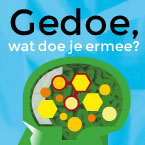 Iedereen heeft last van gedoe, maar niet iedereen heeft last van hetzelfde gedoe.Je hebt kleine vormen van gedoe en grote vormen van gedoe.Hoe herken je gedoe? Hoe ga je om met gedoe?Hoe zorg je ervoor dat je minder gedoe ervaart?In deze training leer je op een andere manier naar gedoe te kijken.Voor wie is de training:Voor leerkrachten en andere geïnteresseerden.De training bestaat uit Vier bijeenkomsten van 2 ½ uur. De training is kosteloos en wordt gegeven vanuit het samenwerkingsverband.Er is plaats voor 16 deelnemers, dus wacht niet te lang, want vol is vol.De training wordt gegeven door Frieda Hoppen.